                                                                                                                                             Додаток                                                                                                                                                                     до листа Міністерства освіти і науки України                                                                                                                                                                     від 12.08.2016 № 1/9-432ПЕРЕЛІКнавчальної літератури, рекомендованої Міністерством освіти і науки України для використання у дошкільних навчальних закладах у 2016/2017 навчальному роціВи. директораДержавної наукової установи«Інститут модернізації змісту освіти»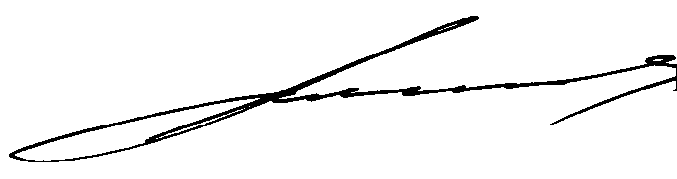 Міністерства освіти і науки України                                                                                                                 Ю. І. Завалевський№п/пНазваАвторМова виданняМова виданняМова виданняВидавництвоВидавництво Документ про надання грифа1234445561.Базовий компонент дошкільної освіти.наук. керівник Богуш А. М.укр.укр.укр.МЦФРУкраїнаМЦФРУкраїнаНаказ МОНмолодьспорту від 22.05.2012 № 615Програми (комплексні, парціальні)Програми (комплексні, парціальні)Програми (комплексні, парціальні)Програми (комплексні, парціальні)Програми (комплексні, парціальні)Програми (комплексні, парціальні)Програми (комплексні, парціальні)Програми (комплексні, парціальні)Програми (комплексні, парціальні)Комплексні програми:Комплексні програми:Комплексні програми:Комплексні програми:Комплексні програми:Комплексні програми:Комплексні програми:Комплексні програми:Комплексні програми:2Українське дошкілля. Програма розвитку дитини дошкільного віку. Білан О. І, Возна Л. М., Максименко О. Л. та ін.укр.укр.укр.МандрівецьМандрівецьЛист МОНмолодьспорту від 09.12.2011 № 1/11-116013Впевнений старт. Програма розвитку дітей старшого дошкільного віку. Андрієтті О. О., Голубович О. П., Дяченко Т. В., Ільченко Т. С. та ін.укр.укр.укр.МандрівецьМандрівецьНаказ МОНмолодьспорту від 21.05.2012 № 6044Соняшник. Комплексна програма розвитку, навчання і виховання дітей дошкільного віку .Калуська Л. В.укр.укр.укр.МандрівецьМандрівецьЛист МОН Українивід 02.07.2013 № 1/11-107885Соняшник. Комплексна програма розвитку, навчання і виховання дітей раннього  віку .Калуська Л. В.укр.укр.укр.МандрівецьМандрівецьНаказ МОН від 03.10.2014 № 11266Оберіг. Програма розвитку дітей від пренатального періоду до трьох років.наук. керівник Богуш А. М.укр.укр.укр.МандрівецьМандрівецьНаказ МОН від 24.06.2014 № 750 7Я у Світі. Програма розвитку дитини дошкільного віку у 2-х частинахнаук. керівник Кононко О. Л.укр.укр.укр.МЦФРУкраїнаМЦФРУкраїнаНаказ МОН від 24.06.2014 № 7508Стежина. Комплексна альтернативна освітня програма для дошкільних навчальних закладів, що працюють за вальдорфською педагогікою.Гончаренко А. М.,  Дятленко Н. М.укр.укр.укр.Асоціація вальдорфськихініціатив в УкраїніАсоціація вальдорфськихініціатив в УкраїніНаказ МОН від 24.06.2014 № 7509Світ дитинства.Комплексна освітня програма для дошкільних навчальних закладів.наук. керівник Богуш А. М.укр.укр.укр.МандрівецьМандрівецьЛист МОН від 26.06.2015 № 1/11-896410Дитина в дошкільні роки. Комплексна освітня програма.наук. керівник Крутій К. Л.укр. укр. укр. ЛІПСЛТДЛІПСЛТДЛист МОН від 06.11.2015 № 1/11-1616011Дитина. Освітня програма для дітей від 2 до 7 років.кер. проекту  Огнев`юк В. О.,наук. ред. Бєлєнька Г. В., Половіна О. А., авт. кол. Богініч О. Л., Коваленко О. В., Машовець М. А. та ін.укр.укр.укр.Університетім..Бориса ГрінченкаУніверситетім..Бориса ГрінченкаЛист МОН від 09.11.2015 № 1/11-16163Парціальні програми:Парціальні програми:Парціальні програми:Парціальні програми:Парціальні програми:Парціальні програми:Парціальні програми:Парціальні програми:Парціальні програми:12Радість творчості. Програма художньо-естетичного розвитку дітей раннього та дошкільного віку. Борщ Р. М., Самойлик Д.В.укр.укр.укр.МандрівецьМандрівецьЛист ІІТЗО від 25.05.2012 № Г-10613Про себе треба знати, про себе треба дбати. Парціальна програма з основ здоров’я та безпеки життєдіяльності  дітей дошкільного віку.Лохвицька Л. В.укр.укр.укр.Мандрівець Мандрівець Лист ІІТЗО від 08.11.2013 № 14.1/12-Г-63214Скарбниця моралі. Парціальна програма з морального виховання дітей дошкільного віку.Лохвицька Л. В.укр.укр.укр.МандрівецьМандрівецьЛист ІІТЗОвід 25.07.2014№ 14.1/12-Г-135915Казкова фізкультура. Парціальна програма з фізичного виховання дітей раннього та дошкільного віку.Єфименко М. М.укр.укр.укр.МандрівецьМандрівецьЛист ІІТЗОвід 11.06.2014№ 14.1/12-Г-869 16Смайлик.Програма з формування основ комп’ютерної грамотності у дітей старшого дошкільного віку.Резніченко І. Ю.укр.укр.укр.Берегиня Берегиня Лист ІІТЗО від 23.03.2014 № 14.1/12-Г-158317Грайлик. Парціальна програма з організації театралізованої діяльності в дошкільному навчальному закладі.Березина О. М., Гніровська О. З., Линник Т. А.укр.укр.укр.МандрівецьМандрівецьЛист ІІТЗО від 31.03.2014№ 14.1/12-Г-50118Дитина в світі дорожнього руху.Програма з формування основ безпечної поведінки дітей дошкільного віку під час дорожнього руху.Тимовський О. А., Репік І. А.укр.укр.укр.МандрівецьМандрівецьЛист ІІТЗО від 25.12.2014 № 14.1/12-Г-185619Веселкова музикотерапія: оздоровчо-освітня робота з дітьми старшого дошкільного віку.Малашевська І. А.,Демидова С. К.укр.укр.укр.МандрівецьМандрівецьЛист ІІТЗО від 25.02.2015 № 14.1/12-Г-5420Навчання дітей української мови в дошкільних навчальних закладах національних спільнот.Програма.Богуш А. М.укр.укр.укр.МандрівецьМандрівецьЛист ІІТЗО від 18.03.2015 № 14.1/12-Г-11421Мудрі шахи.Програма та методичні рекомендації з навчання дітей старшого дошкільного віку гри в шахи.Семизорова В. В., Духновська О. І.,Пащенко Л. Ю.укр.укр.укр.МандрівецьМандрівецьЛист ІІТЗО від 05.05.2015 № 14.1/12-Г-26222Цікаві шашки.Програма та методичні рекомендації з навчання дітей старшого дошкільного віку гри в шашки.Семизорова В. В.,Романюк О. В.,Дульська Г. П.укр.укр.укр.МандрівецьМандрівецьЛист ІІТЗО від 05.05.2015 № 14.1/12-Г-26123Горизонтальний пластичний балет (пластик-шоу).Програма  з фізкультурно -корекційної роботи у дошкільних навчальних закладах за авторською естетико-оздоровчою системою.Єфіменко М. М., Мельниченко Ю. В.укр.укр.укр.МандрівецьМандрівецьЛист ІІТЗО від 05.05.2015 № 14.1/12-Г-26424Дитяча хореографія.Шевчук А. С.Укр.Укр.Укр.МандрівецьМандрівецьЛист ІІТЗО від 05.05.2015 № 14.1/12-Г-25525Шкіряний м`яч.Програма та методичні рекомендації з навчання дітей старшого дошкільного віку гри у футбол.Дрозд юк В. І., Д`яконова Н. С.,Коваленко Г.М., Якименко Н. ,І.укр.укр.укр.В. Д. Мадрид В. Д. Мадрид Лист ІІТЗО від 18.06.2015 № 14.1/12-Г-52626Настільний теніс.Програма та методичні рекомендації з навчання дітей старшого дошкільного віку гри в настільний теніс.Авраменко О. М.,Дроздюк В. І., Коваленко Г.М., Якименко Н. ,І.укр.укр.укр.В. Д. Мадрид В. Д. Мадрид Лист ІІТЗО від 18.06.2015 № 14.1/12-Г-52827Англійська мова для дітей дошкільного віку.Програма та методичні рекомендаціїКулікова І. А.,Шкваріна Т. М.укр.укр.укр.МандрівецьМандрівецьЛист ІІТЗОвід 28.07.2015.№ 14.1/12-Г-95228Скарбниця гагаузької мови, мови моїх батьків. Навчальна програма для дітей старшого дошкільного віку дошкільних навчальних закладів.Бучацька Т. Г.,  Кочмар Р.М.укр.укр.укр.Сайт. Одеського ОІУВСайт. Одеського ОІУВЛист ІІТЗОвід 30.07.2015.№ 14.1/12-Г-100129Шаховими стежинами.Програма навчання дітей старшого дошкільного віку гри в шахи.Купрієнко В. І., Ходосенко О. Ю.,Сандакова О. Д.укр.укр.укр.МандрівецьМандрівецьЛист ІІТЗО від 28.12..2015. № 2.1/12-Г-15830Юний легкоатлет.Парціальна програма з фізичного виховання дітей старшого дошкільного віку.Кулік Н. А.Масляк І. П.,укр.укр.укр.Суми ВВПМріяСуми ВВПМріяЛист ІІТЗО від 28.12..2015. № 2.1/12-Г-15731Безмежний світ гри з LEGO.Програма розвитку дітей від 2 до 6 років і методичні рекомендації.Рома О. Ю., Борук О. П.,Близнюк В. Ю., Гонгало В. Л., Косенко Ю. В., укр.укр.укр.The LEGOFoundationThe LEGOFoundationЛист ІІТЗО від 28.12..2015. № 2.1/12-Г-15032Україна – моя Батьківщина.Парціальна програма національно-патріотичного виховання дітей дошкільного віку.за наук. ред. Рейпольської О, Д.,авт: Каплуновська О.М., Кичата І. І., Палець Ю. М.укр.укр.укр.МандрівецьМандрівецьЛист ІІТЗО від 25.03.2016. № 2.1/12-Г-8533Вчимося жити разом.Парціальна програма з розвитку соціальних навичок ефективної взаємодії дітей від 4 до 6-7 років. Піроженко Т. О., Хартман О. Ю.укр.укр.укр.Алатон Алатон Лист ІІТЗО від 13.06.2016. № 2.1/12-Г-363Навчально-методичні, методичні посібники, методичні рекомендації, збірки, хрестоматіїНавчально-методичні, методичні посібники, методичні рекомендації, збірки, хрестоматіїНавчально-методичні, методичні посібники, методичні рекомендації, збірки, хрестоматіїНавчально-методичні, методичні посібники, методичні рекомендації, збірки, хрестоматіїНавчально-методичні, методичні посібники, методичні рекомендації, збірки, хрестоматіїНавчально-методичні, методичні посібники, методичні рекомендації, збірки, хрестоматіїНавчально-методичні, методичні посібники, методичні рекомендації, збірки, хрестоматіїНавчально-методичні, методичні посібники, методичні рекомендації, збірки, хрестоматіїНавчально-методичні, методичні посібники, методичні рекомендації, збірки, хрестоматіїЗагальні питання організації освітнього процесу і життєдіяльності дітейЗагальні питання організації освітнього процесу і життєдіяльності дітейЗагальні питання організації освітнього процесу і життєдіяльності дітейЗагальні питання організації освітнього процесу і життєдіяльності дітейЗагальні питання організації освітнього процесу і життєдіяльності дітейЗагальні питання організації освітнього процесу і життєдіяльності дітейЗагальні питання організації освітнього процесу і життєдіяльності дітейЗагальні питання організації освітнього процесу і життєдіяльності дітейЗагальні питання організації освітнього процесу і життєдіяльності дітей34Соняшник.Навчально-методичний посібник.Калуська Л. В.укр.укр.укр.МандрівецьМандрівецьЛист МОН Українивід 02.07.2013 № 1/11-1078635Організація харчування дітей у дошкільних навчальних закладах.Алєксєєнко К. В., Баранова Ю. Б., Омельяненко Н. В., Рябчун Л. Л.укр.укр.укр.МЦФРУкраїнаМЦФРУкраїнаЛист МОН Українивід 21.08.2013 № 1/11-1323136Виховуємо дитину – зростаємо як батьки.Піроженко Т. О., Хартман О. Ю.укр.укр.укр.МандрівецьМандрівецьЛист МОН України від 21.11.2013 № 1/11-1787837Педагогічна рада у дошкільному навчальному закладі: технологія розробки, підготовка і проведення.Романюк І. А.укр.укр.укр.Мандрівець Мандрівець Лист ІІТЗО від 15.05.2014№ 1.4/18-Г-69038Система орієнтовного перспективно-календарного тематичного планування запрограмою «Українське дошкілля» (у 4-х частинах)Наумчук Т. В.,Салацька А. П.,Кондратець І. В.укр.укр.укр.МандрівецьМандрівецьЛист ІІТЗО від 25.07.2014 № 14.1/12-Г-135839Моніторинг якості дошкільної освіти:кваліметричний підхід до оцінки розвитку дитини.Карабаєва І. І., Савінова Н. В.укр.укр.укр.МЦФРУкраїнаМЦФРУкраїнаЛист ІІТЗО від 22.06.2016 № 2.1/12-Г-40440Організаційно-розпорядча документація дошкільного навчального закладу.Панасюк Т. В., Омельяненко Н. В., Ільченко Л. І.укр.укр.укр.МЦФРУкраїнаМЦФРУкраїнаЛист ІІТЗО від 22.06.2016 № 2.1/12-Г-403Ранній вікРанній вікРанній вікРанній вікРанній вікРанній вікРанній вікРанній вікРанній вік41Розвиваємо, навчаємо, виховуємо дітей третього року життя.За ред. Поніманської Т. І.укр.укр.укр.В. Д. СловоВ. Д. СловоЛист ІІТЗО від 29.12.2012 № 14.1/12-Г-44242Пренатальна і перинатальна педагогіка.Азаренко Т. Д., Грищенко А. А., Гурковська Т. Л. та ін.укр.укр.укр.МандрівецьМандрівецьЛист МОН Українивід 30.04.2013№ 1/11-789843Вихователю найменших (система роботи з дітьми третього року життя).Олійник Л. М., Романюк І. А.укр.укр.укр.ОсноваОсноваЛист ІІТЗО від 12.05.2014 № 14.1/ 12-Г-68244Методика розвитку мовлення і навчання рідної мови дітей раннього віку.Богуш А. М., Маліновська Н. В.укр.укр.укр.В. Д. СловоВ. Д. СловоЛист ІІТЗО від 17.02.2016. № 2.1/12-Г-58Особистість дитиниОсобистість дитиниОсобистість дитиниОсобистість дитиниОсобистість дитиниОсобистість дитиниОсобистість дитиниОсобистість дитиниОсобистість дитини45До здоров’я дітей через освіту дорослих .Лохвицька Л. В.,Андрющенко Т. К.укр.укр.укр.МандрівецьМандрівецьЛист ІІТЗО від 07.12.2011 № 1.4/18-Г-81946Фізичне виховання, основи здоров’я і безпеки життєдіяльності дітей старшого дошкільного віку.Богініч О. Л., Левінець Н. В., Лохвицька Л. В., Сварковська Л. А.укр.укр.укр.ҐенезаҐенезаЛист МОН Українивід 19.07.2013 № 1/11-1174447Формуємо у старших дошкільників цілісне світобачення.Кононко О. Л., Луценко В. О., Сидельникова О. Д. та ін.укр.укр.укр.ІмексЛТДІмексЛТДЛист МОН  Українивід 04.10.2013 № 1/11-1514848Особистість дошкільника: перспективи розвитку.Піроженко Т.О.укр.укр.укр.МандрівецьМандрівецьЛист ІІТЗО від 31.03.2014 № 14.1/12-Г-50849Сім’я – берегиня здоров’я дитини.Лохвицька Л. В., Андрющенко Т. К.укр.укр.укр.МандрівецьМандрівецьЛист ІІТЗО від 15.05.2014№ 14.1/12-Г-69250Дошкільникам – освіта для сталого розвитку.Гавриш Н. В., Пометун О. І.,Саприкіна О. В.укр.укр.укр.Ліра Ліра Лист ІІТЗО від 25.07.2014.№ 14.1/12-Г-135651Розумне виховання сучасних дошкільнят.Гавриш Н. В.,  Кіндрат І.Р.,Брежнєва О. Г.,  Рейпольська О. Д.укр. укр. укр. В. Д. СловоВ. Д. СловоЛист ІІТЗО від 18.03.2015 № 14.1/12-Г-11652Формування здоров`язбережувальної компетентності у дітей старшого дошкільного віку.Андрущенко Т. К.укр.укр.укр.МандрівецьМандрівецьЛист ІІТЗО від 18.03.2015 № 14.1/12-Г-11253Навчимо дітей плавати.Купрієнко В. І.укр.укр.укр.МандрівецьМандрівецьЛист ІІТЗОвід 18.03.2015 № 14.1/12-Г-11554Виховуємо базові якості старшого дошкільника в умовах дошкільного навчального закладу.за заг. ред.  Гавриш Н. В., Бєлєнька Г. В., Нечай С. П.,Васильєва С.. А., Маршицька В. В.,Рейпольська О. Д. та інші.укр.укр.укр.В. Д. МадридВ. Д. МадридЛист ІІТЗО від 18.06.2015 № 14.1/12-Г-52255Елементи легкої атлетики у фізичному вихованні дітей старшого дошкільного віку.Кулик Н. А., Масляк І. П.укр.укр.укр.Суми ВВПМріяСуми ВВПМріяЛист ІІТЗО від 11.11.2015. № 2.1/12-Г-7656Планування занять з фізичної культури для дітей раннього та дошкільного віку. Випуск №1.Осінній цикл:вересень-жовтень-листопад.Єфименко М. М.,Бочков П. М.укр.укр.укр.НіланЛТДНіланЛТДЛист ІІТЗО від 11.11.2015. № 2.1/12-Г-6257Планування занять з фізичної культури для дітей раннього та дошкільного віку. Випуск №2.Зимовий цикл: грудень-січень-лютий.Весняний цикл:березень-квітень-травень.Літній цикл:червень-липень-серпень.Єфименко М. М.,Бочков П. М.укр.укр.укр.НіланЛТДНіланЛТДЛист ІІТЗО від 28.12..2015. № 2.1/12-Г-15358Маленькі люди великого світу.Пометун О. І.,Гавриш Н. В.укр.укр.укр.Вчителі за демократію та партнерствоВчителі за демократію та партнерствоЛист ІІТЗО від 28.12.2015. № 2.1/12-Г-156Дитина в соціуміДитина в соціуміДитина в соціуміДитина в соціуміДитина в соціуміДитина в соціуміДитина в соціуміДитина в соціуміДитина в соціумі59Київські передзвони.Бєлєнька Г. В., Машовець М. А.Бєлєнька Г. В., Машовець М. А.укр.укр.Сім кольорів Сім кольорів Лист ІІТЗОвід 14.11.2011 № 1.4/18-Г-77460Формування ціннісного ставлення до праці за творами В.Сухомлинського. Старший дошкільний вік.Тоцька Т. П.Тоцька Т. П.укр.укр.Шкільний світШкільний світЛист ІІТЗО від 17.07.2012 № 14.1/12-Г-17461Соціальний розвиток дитини. Старший дошкільний вік.Поніманська Т. І., Дичківська І. М., Козлюк О. А. та ін.Поніманська Т. І., Дичківська І. М., Козлюк О. А. та ін.укр.укр.ҐенезаҐенезаЛист МОН Українивід 12.07.2013 № 1/11-1141462Дитина в довкіллі.Бєлєнька Г. В.Бєлєнька Г. В.укр.укр.Сім кольорівСім кольорівЛист ІІТЗО від 31.12.2013 № 14.1/12-Г-70063Музей у дитячому садку.Бєлєнька Г. В., Литвиновська В. Ю.Бєлєнька Г. В., Литвиновська В. Ю.укр.укр.В. Д. БерегиняВ. Д. БерегиняЛист ІІТЗО від 10.02.2014 № 14.1/12-Г-9164Ціннісні орієнтації дитини у сучасному соціопросторі.Піроженко Т. О., Біла І. М.,Ладивір С. О. Хартман О. Ю.Карабаєва І. І., Карасьова К. В., та іншіПіроженко Т. О., Біла І. М.,Ладивір С. О. Хартман О. Ю.Карабаєва І. І., Карасьова К. В., та іншіукр.укр.В. Д. СловоВ. Д. СловоЛист ІІТЗО від 28.12..2015. № 2.1/12-Г-15265Вчимося жити разом.Методичний посібник до програми з розвитку соціальних навичок ефективної взаємодії дітей від 4 до 6-7 років..Піроженко Т. О., Хартман О. Ю.,           Палієнко К. В., Павленко М. В.Піроженко Т. О., Хартман О. Ю.,           Палієнко К. В., Павленко М. В.укр.укр.Алатон Алатон Лист ІІТЗО від 13.06.2016. № 2.1/12-Г-363Дитина у природному довкілліДитина у природному довкілліДитина у природному довкілліДитина у природному довкілліДитина у природному довкілліДитина у природному довкілліДитина у природному довкілліДитина у природному довкілліДитина у природному довкіллі66Дошкільнятам про світ природи. Старший дошкільний вік.Бєлєнька Г. В., Науменко Т. С., Половіна О. А.Бєлєнька Г. В., Науменко Т. С., Половіна О. А.Бєлєнька Г. В., Науменко Т. С., Половіна О. А.укр.ҐенезаЛист МОН Українивід 12.07.2013№1/11-11415Лист МОН Українивід 12.07.2013№1/11-1141567Віконечко в природу.Бєлєнька Г. В.Бєлєнька Г. В.Бєлєнька Г. В.укр.Сім кольорівЛист ІІТЗО від 31.12.2013 № 14.1/12-Г-699Лист ІІТЗО від 31.12.2013 № 14.1/12-Г-69968Кришталеві джерела.Тимофєєва О. О.,Тимофєєва І. В.Тимофєєва О. О.,Тимофєєва І. В.Тимофєєва О. О.,Тимофєєва І. В.укр. МандрівецьЛист ІІТЗОвід 25.07.2014№ 14.1/12-Г-1362Лист ІІТЗОвід 25.07.2014№ 14.1/12-Г-136269Дошкільнятам про світ природи. Діти п`ятого року життя. Бєлєнька Г. В., Половіна О. А.,Бєлєнька Г. В., Половіна О. А.,Бєлєнька Г. В., Половіна О. А.,укр.ҐенезаЛист ІІТЗОвід 13.06.2016№ 2.1/12-Г- 369Лист ІІТЗОвід 13.06.2016№ 2.1/12-Г- 369Дитина у світі культуриДитина у світі культуриДитина у світі культуриДитина у світі культуриДитина у світі культуриДитина у світі культуриДитина у світі культуриДитина у світі культуриДитина у світі культури70Музична діяльність майбутнього першокласника. Методичний аспектУпор. Андренко Н. В.,  Сорокопуд І. М., Щербак А. М.Упор. Андренко Н. В.,  Сорокопуд І. М., Щербак А. М.Упор. Андренко Н. В.,  Сорокопуд І. М., Щербак А. М.укр.Ранок Ранок Лист ІІТЗО від 07.12.2011 № 1.4/18-Г-82071Барвиста радість. Розвиток творчих здібностей дітей дошкільного віку на заняттях із малювання.Шульга Л. М.Шульга Л. М.Шульга Л. М.укр.ЛІПСЛТДЛІПСЛТДЛист ІІТЗО від 07.12.2011 № 1.4/18-Г-81872Затія-дивоглядія: Як зробити ляльковий театр другом кожної дитини.Тимофеєва О. О. та ін.Тимофеєва О. О. та ін.Тимофеєва О. О. та ін.укр.Мандрівець Мандрівець Лист ІІТЗО від 29.12.2011 № 1.4/18-Г-84073Дітям про Святого Миколая.Квасниця І. Ю.Квасниця І. Ю.Квасниця І. Ю.укр.ГнозісГнозісЛист ІІТЗО від 20.02.2014 № 14.1/12-Г-15074Дитяча хореографія.Навчально-методичний посібникШевчук А. М.Шевчук А. М.Шевчук А. М.укр.Мандрівець Мандрівець Лист ІІТЗО від 05.05.2015№ 14.1/12-Г-25575Соняшникова музична скринька.Збірник музичного репертуару для дітей раннього і дошкільного віку.Калуська Л. В.Калуська Л. В.Калуська Л. В.укр.Астон Астон Лист ІІТЗО від 05.05.2015.№14.1/12-Г-257Гра дитиниГра дитиниГра дитиниГра дитиниГра дитиниГра дитиниГра дитиниГра дитиниГра дитини76Ігрова діяльність дошкільника.Піроженко Т. О.,Карасьова К. В.Піроженко Т. О.,Карасьова К. В.Піроженко Т. О.,Карасьова К. В.укр.ҐенезаҐенезаЛист МОН Українивід 05.08.2013 № 1/11-1253077Рухливі ігри та ігрові вправи з елементами спортивних ігор для дітей старшого дошкільного віку.Бабачук Ю. М., Богініч О. Л.Бабачук Ю. М., Богініч О. Л.Бабачук Ю. М., Богініч О. Л.укр.МандрівецьМандрівецьЛист ІІТЗОвід 31.03.2014 № 14.1/12-Г-50478Універсальні дидактичні ігри для дітей від 2 до 6-7 років.Наумчук Т. В.,Шиманська Г. С.Наумчук Т. В.,Шиманська Г. С.Наумчук Т. В.,Шиманська Г. С.укр.ГрамотаГрамотаЛист ІІТЗО від 25.07.2014 № 14.1/12-Г-136079Українські народні дитячі рухливі  ігри та забави та  розваги.Яловська О. О., Романюк Т. В.Яловська О. О., Романюк Т. В.Яловська О. О., Романюк Т. В.укр.МандрівецьМандрівецьЛист ІІТЗО від 05.05.2015. № 14.1/12-Г-26580Соняшникова ігротека.Збірник ігор для дітей раннього і дошкільного віку.Калуська Л. В.Калуська Л. В.Калуська Л. В.укр.Астон Астон Лист ІІТЗО від 05.05.2015.№14.1/12-Г-25681Шаховими стежинами.Методичний посібник.Купрієнко В. І., Ходосенко О. Ю.,Сандакова О. Д.Купрієнко В. І., Ходосенко О. Ю.,Сандакова О. Д.Купрієнко В. І., Ходосенко О. Ю.,Сандакова О. Д.укр.МандрівецьМандрівецьЛист ІІТЗО від 28.12.2015. № 2.1/12-Г-15982Ігрова діяльність дошкільника. Молодший дошкільний вік.Піроженко Т. О.,Зав`язун Т. В. Піроженко Т. О.,Зав`язун Т. В. Піроженко Т. О.,Зав`язун Т. В. укр.ҐенезаҐенезаЛист ІІТЗО від 25.03.2016 № 2.1/12-Г-8683Моралинки для Миколки і Маринки.Збірник ігор до програми з морального виховання дітей дошкільного віку «Скарбниця моралі»Лохвицька Л. В.Лохвицька Л. В.Лохвицька Л. В.укр.МандрівецьМандрівецьЛист ІІТЗО від 22.06.2016. № 2.1/12-Г-406Дитина в сенсорно-пізнавальному просторіДитина в сенсорно-пізнавальному просторіДитина в сенсорно-пізнавальному просторіДитина в сенсорно-пізнавальному просторіДитина в сенсорно-пізнавальному просторіДитина в сенсорно-пізнавальному просторіДитина в сенсорно-пізнавальному просторіДитина в сенсорно-пізнавальному просторіДитина в сенсорно-пізнавальному просторі84Пізнаємо світ разом (методичний конструктор)Гавриш Н. В., Кіндрат І. Р.Гавриш Н. В., Кіндрат І. Р.Гавриш Н. В., Кіндрат І. Р.укр.Ранок Ранок Лист МОН Українивід 15.05.2013 № 1/11-823685Формування елементарних математичних уявлень у дітей старшого дошкільного віку.Степанова Т. М.Степанова Т. М.Степанова Т. М.укр.Ґенеза Ґенеза Лист МОН  Українивід 28.10.2013 № 1/11-1630486Математична скарбничка(частина І).Машовець М. А.Машовець М. А.Машовець М. А.укр.Сім кольорівСім кольорівЛист ІІТЗО від 31.12.2013 № 14.1/12-Г-69887Формування математичної компетентності дітей четвертого року життя., Зайцева Л. І. Зайцева Л. І. Зайцева Л. І. укр.ВидавецьТкачук О. В.ВидавецьТкачук О. В.Лист ІІТЗО від 13.06.2016 № 2.1/12-Г-36488Формування математичної компетентності дітей п’ятого  року життя. Зайцева Л. І.Зайцева Л. І.Зайцева Л. І.укр.ВидавецьТкачук О. В.ВидавецьТкачук О. В.Лист ІІТЗО від 13.06.2016 № 2.1/12-Г-36589Формування математичної компетентності дітей шостого року життя.Зайцева Л. І.Зайцева Л. І.Зайцева Л. І.укр.Видавець Ткачук О. В.Видавець Ткачук О. В.Лист ІІТЗО від 13.06.2016 № 2.1/12-Г-366Мовлення дитиниМовлення дитиниМовлення дитиниМовлення дитиниМовлення дитиниМовлення дитиниМовлення дитиниМовлення дитиниМовлення дитини90Мовленнєвий компонент дошкільної освіти.Богуш А. М.Богуш А. М.Богуш А. М.укр.Ранок Ранок Лист МОН Українивід 05.06.2013 № 1/11-948191Культура речевого общения детей дошкольного возраста.Богуш А. М., Аматьєва О. П., Хаджирадєва С. К.Богуш А. М., Аматьєва О. П., Хаджирадєва С. К.Богуш А. М., Аматьєва О. П., Хаджирадєва С. К.рос.Ранок Ранок Лист МОН  Українивід 05.06.2013 № 1/11-947992Запрошуємо до розмови. Розповідання за сюжетними картинами.Богуш А. М., Гавриш Н. В.Богуш А. М., Гавриш Н. В.Богуш А. М., Гавриш Н. В.укр.ҐенезаҐенезаЛист МОН від 12.07.2013 № 1/11-1141393Розвиток мовлення дітей старшого дошкільного віку: методичний посібник, предметні картинки.Богуш А. М., Гавриш Н. В.Богуш А. М., Гавриш Н. В.Богуш А. М., Гавриш Н. В.укр.Ґенеза Ґенеза Лист МОН Українивід 29.08.2013 № 1/11-1340594Вчимося розповідати. Складання розповідей за серіями сюжетних картин на основі літературних творів.Богуш А. М., Гавриш Н. В.Богуш А. М., Гавриш Н. В.Богуш А. М., Гавриш Н. В.укр.МЦФР УкраїнаМЦФР УкраїнаЛист МОН Українивід 14.11.2013 № 1/11-1745295Кольорове намисто. Збірка літературних творів для дітей 4-5 років.Бєлєнька Г. В.Бєлєнька Г. В.Бєлєнька Г. В.укр.Сім кольорівСім кольорівЛист ІІТЗО від 31.12.2013 № 14.1/12-Г-69796Готуємо руку дитини до письма.Богуш А. М.Богуш А. М.Богуш А. М.укр.МандрівецьМандрівецьЛист ІІТЗО від 31.03.2014 № 14.1/12-Г-50297Барвисте життя: хрестоматія для читання дітям дошкільного віку.Андрющенко Т. К., Лохвицька Л. В.Андрющенко Т. К., Лохвицька Л. В.Андрющенко Т. К., Лохвицька Л. В.укр.МандрівецьМандрівецьЛист ІІТЗОвід 31.03.2014 № 14.1/12-Г-50698Мозаїка світової літератури: книга для читання в дошкільному закладі та родинному колі.Низковська О. В.,Носачова Т. П.,Резніченко І. Ю.Низковська О. В.,Носачова Т. П.,Резніченко І. Ю.Низковська О. В.,Носачова Т. П.,Резніченко І. Ю.укрМандрівецьМандрівецьЛист ІІТЗОвід 31.03.2014 № 14.1/12-Г-50599Навчання українського мовлення у групах дітей старшого дошкільного віку.Трунова В. А., Хоменко О. А.,Низковська О. В., Пармакова М. Д.  Трунова В. А., Хоменко О. А.,Низковська О. В., Пармакова М. Д.  Трунова В. А., Хоменко О. А.,Низковська О. В., Пармакова М. Д.  укр.ҐенезаҐенезаЛист ІІТЗО від 12.05.2014 № 14.1/12-Г-685100Соняшникова читанка: хрестоматія для читання дітям раннього та дошкільного віку.Калуська Л. В.Калуська Л. В.Калуська Л. В.укр.МандрівецьМандрівецьЛист ІІТЗОвід 16.06.2014№ 14.1/12-Г-882 101Навчання розповідання з використанням наочності (старший дошкільний вік).Білан О. І.Білан О. І.Білан О. І.укр.МандрівецьМандрівецьЛист ІІТЗО від 25.07.2014 № 14.1/12-Г-1360102Весела скарбничка дідуся Сміховика: літературно-художня збірка.Богуш А. М., Попова І. М.Богуш А. М., Попова І. М.Богуш А. М., Попова І. М.укр.МандрівецьМандрівецьЛист ІІТЗО від 25.07.2014 №14.1/12-Г-1354103Навчання дітей української мови в дошкільних навчальних закладах національних спільнот.Богуш А. М.Богуш А. М.Богуш А. М.укр.МандрівецьМандрівецьЛист ІІТЗО від 18.03.2015 № 14.1/12-Г-114104Веселий дзвіночок: книга для читання в дошкільному навчальному  закладі. Білан О. І.Білан О. І.Білан О. І.укр.МандрівецьМандрівецьЛист ІІТЗО від 05.05.2015 № 14.1/12-Г-263105Вчимося складати розповіді.Навчання дітей п’ятого року життя розповідання за сюжетними картинами.Богуш А. М., Гавриш Н. В.Богуш А. М., Гавриш Н. В.Богуш А. М., Гавриш Н. В.укр.ҐенезаҐенезаЛист ІІТЗО від 25.03.2016 № 2.1/12-Г-87106Формування у дітей старшого дошкільного віку мовленнєвої діяльності: діагностико-розвивальний комплекс. Калмикова Л. О.Калмикова Л. О.Калмикова Л. О.укр.В. Д. СловоВ. Д. СловоЛист ІІТЗО від 13.06.2016 № 2.1/12-Г-362107Розвиток мовлення дітей п’ятого року життя.Богуш А. М., Гавриш Н. В.Богуш А. М., Гавриш Н. В.Богуш А. М., Гавриш Н. В.укр.ҐенезаҐенезаЛист ІІТЗО від 22.06..2016 № 2.1/12-Г-405Навчальні посібники, альбоми, робочі зошити  для дітейНавчальні посібники, альбоми, робочі зошити  для дітейНавчальні посібники, альбоми, робочі зошити  для дітейНавчальні посібники, альбоми, робочі зошити  для дітейНавчальні посібники, альбоми, робочі зошити  для дітейНавчальні посібники, альбоми, робочі зошити  для дітейНавчальні посібники, альбоми, робочі зошити  для дітейНавчальні посібники, альбоми, робочі зошити  для дітейІнтегрованого змісту Інтегрованого змісту Інтегрованого змісту Інтегрованого змісту Інтегрованого змісту Інтегрованого змісту Інтегрованого змісту Інтегрованого змісту Інтегрованого змісту 108Пірамідка. Навчально-методичний комплект для дітей від 4 до 5 років:-  методичні рекомендації;- робочі зошити (осінь, зима, весна).Остапенко А. С.,Уварова Т. М.Остапенко А. С.,Уварова Т. М.Остапенко А. С.,Уварова Т. М.укр.ТОВ.ПобутелектротехнікаТОВ.ПобутелектротехнікаЛист ІІТЗО від 25.07.2014 № 14.1/12-Г-1353109Пірамідка.Навчально-методичний комплектдля дітей від 5 до 6 років:- методичні рекомендації; - робочі зошити (осінь, зима, весна).Остапенко А. С.,Уварова Т. М.Остапенко А. С.,Уварова Т. М.Остапенко А. С.,Уварова Т. М.укр.ТОВ. ПобутелектротехнікаТОВ. ПобутелектротехнікаЛист ІІТЗО від 25.07.2014 № 14.1/12-Г-1352110Скарбничка успіхів дошкільника5-6 років.Швайка Л. А.Швайка Л. А.Швайка Л. А.укр.Основа Основа Лист ІІТЗО від 18.08..2014.№ 14.1/12-Г-1535111Веселковий дошколярик (малюємо, міркуємо, розвиваємося).Робочий зошит розвивальних ігор і вправ для дітей четвертого, п’ятого, шостого років життя.Наумчук Т. В., Зв`язун Т. В.Наумчук Т. В., Зв`язун Т. В.Наумчук Т. В., Зв`язун Т. В.укр.Грамота Грамота Лист ІІТЗОвід 29.09.2014№ 14.1/10-1594112Пирамидка. Учебно-методический комплект для детей от 4 до 5 лет:- методические рекомендации; - рабочие тетради (осень, зима, весна).Остапенко А. С.,Уварова Т. М.Остапенко А. С.,Уварова Т. М.Остапенко А. С.,Уварова Т. М.рос.ТОВ.ПобутелектротехнікаТОВ.ПобутелектротехнікаЛист ІІТЗО від 11.11.2014 № 14.1/12-Г-1759113Промінчики знань: інтегровані заняття для дітей 3 років.Діб Л. М., Новікова В. М.Діб Л. М., Новікова В. М.Діб Л. М., Новікова В. М.укр..Ранок Ранок Лист ІІТЗО від 11.11.2014№ 14.1/12-Г-1758114Промінчики знань: інтегровані заняття для дітей 4 років.Діб Л. М., Новікова В. М.Діб Л. М., Новікова В. М.Діб Л. М., Новікова В. М.укр.РанокРанокЛист ІІТЗО від 11.11.2014№ 14.1/12-Г-1758115Промінчики знань: інтегровані заняття для дітей 5 років.Діб Л. М., Новікова В. М.Діб Л. М., Новікова В. М.Діб Л. М., Новікова В. М.укр.РанокРанокЛист ІІТЗО від 11.11.2014№ 14.1/12-Г-1758116Пирамидка. Учебно-методический комплект для детей от 5 до 6 лет- методические рекомендации; - рабочие тетради (осень, зима, весна).Остапенко А. С.,Уварова Т. М.Остапенко А. С.,Уварова Т. М.Остапенко А. С.,Уварова Т. М.рос.ТОВ. ПобутелектротехнікаТОВ. ПобутелектротехнікаЛист ІІТЗО від 25.12.2014 № 14.1/12—1855-Г117Мій зошит.4-й рік життя.В`юнник  В. О.В`юнник  В. О.В`юнник  В. О.укр.ОсноваОсноваЛист ІІТЗОвід 05.02.2015 № 14.1/12-Г-55118Школа міркувань. Частина І. Мислення.Гісь О. М.Гісь О. М.Гісь О. М.укр.Світ Світ Лист ІІТЗО Від 25.02.2015№ 14.1/12-Г-53119Мій зошит.5-й рік життя.В`юнник  В. О.В`юнник  В. О.В`юнник  В. О.укр.ОсноваОсноваЛист ІІТЗОвід 18.06.2015 № 14.1/12-Г-529120Мій зошит.6-й рік життя.В`юнник  В. О.В`юнник  В. О.В`юнник  В. О.укр.ОсноваОсноваЛист ІІТЗОвід 18.06.2015 № 14.1/12-Г-530121Зошит майбутнього першокласника (у 3-х частинах) Назаренко А.А., Яковлєва О.П.Назаренко А.А., Яковлєва О.П.Назаренко А.А., Яковлєва О.П.укр.Ранок Ранок Лист ІІТЗО від 28.12..2015. № 2.1/12-Г-154122Весела наука: лабораторія маленьких дослідників.Практикум для дітей старшого дошкільного віку.Панасюк Т. В.,Грищенко Г. А.Панасюк Т. В.,Грищенко Г. А.Панасюк Т. В.,Грищенко Г. А.укр.Грамота Грамота Лист ІІТЗО від 28.12.2015. № 2.1/12-Г-151123Розвивальні ігри та вправи для дітей третього-четвертого року життя Піроженко Т. О., Ладивір С. О., Карабаєва І. І.,Гурковська Т. Л.Піроженко Т. О., Ладивір С. О., Карабаєва І. І.,Гурковська Т. Л.Піроженко Т. О., Ладивір С. О., Карабаєва І. І.,Гурковська Т. Л.укр.МандрівецьМандрівецьЛист ІІТЗО від 17.02.2016. № 2.1/12-Г-54124Розвивальні ігри та вправи для дітей п’ятого року життя Піроженко Т. О., Ладивір С. О., Гурковська Т. Л.Піроженко Т. О., Ладивір С. О., Гурковська Т. Л.Піроженко Т. О., Ладивір С. О., Гурковська Т. Л.укр.МандрівецьМандрівецьЛист ІІТЗО від 17.02.2016. № 2.1/12-Г-55125Розвивальні ігри та вправи для дітей шостого року життя Піроженко Т. О., Ладивір С. О., Карабаєва І. І.,Гурковська Т. Л.,Соловйова Л. І.Піроженко Т. О., Ладивір С. О., Карабаєва І. І.,Гурковська Т. Л.,Соловйова Л. І.Піроженко Т. О., Ладивір С. О., Карабаєва І. І.,Гурковська Т. Л.,Соловйова Л. І.укр.МандрівецьМандрівецьЛист ІІТЗО від 17.02.2016. № 2.1/12-Г-56126Розвивальні ігри та вправи для дітей сьомого року життя Піроженко Т. О., Ладивір С. О.,         Карабаєва І. І., Гурковська Т. Л.,Соловйова Л. І.Піроженко Т. О., Ладивір С. О.,         Карабаєва І. І., Гурковська Т. Л.,Соловйова Л. І.Піроженко Т. О., Ладивір С. О.,         Карабаєва І. І., Гурковська Т. Л.,Соловйова Л. І.укр.МандрівецьМандрівецьЛист ІІТЗО від 17.02.2016. № 2.1/12-Г-57127Вчимося міркувати.Робочий зошит для дітей 5-6 років.Вознюк Л. В., Пилипів О. Я., Писарчук О. Т.Вознюк Л. В., Пилипів О. Я., Писарчук О. Т.Вознюк Л. В., Пилипів О. Я., Писарчук О. Т.укр.Підручники і посібникиПідручники і посібникиЛист ІІТЗО від 25.03.2016. № 2.1/12-Г-90Особистість дитиниОсобистість дитиниОсобистість дитиниОсобистість дитиниОсобистість дитиниОсобистість дитиниОсобистість дитиниОсобистість дитиниОсобистість дитини128ДошколярикКомплект навчальної літератури. Частина ІV «Я сам»:- навчальний посібник для дітей старшого дошкільного віку; - методичні рекомендації;- робочий зошит.Дерипаско Г. М. Резніченко І. Ю.Дерипаско Г. М.Дерипаско Г. М. Резніченко І. Ю.Дерипаско Г. М.Дерипаско Г. М. Резніченко І. Ю.Дерипаско Г. М.укр.ОберігОберігЛист ІІТЗО від 05.03.2014№ 14.1/12-Г-321129Навчи мене дбати про себе! Робочий зошит з основ здоров’я. (старший дошкільний вік).Лохвицька Л. В., Андрющенко Т. К.Лохвицька Л. В., Андрющенко Т. К.Лохвицька Л. В., Андрющенко Т. К.укр.МандрівецьМандрівецьЛист ІІТЗО від 15.05.2014 № 14.1/12-Г-693130Формування навичок та умінь з безпеки життєдіяльності у дітей старшого дошкільного віку. Навчально-методичний комплект:- альбом розвивальних вправ і завдань;  - альбом демонстраційних картин  ;- методичні рекомендації  Пасічник К. І.Пасічник К. І.Пасічник К. І.укр.ҐенезаҐенезаЛист ІІТЗОвід 16.06.2014 № 14.1/12-Г-881Дитина в соціуміДитина в соціуміДитина в соціуміДитина в соціуміДитина в соціуміДитина в соціуміДитина в соціуміДитина в соціуміДитина в соціумі131РозвивайкоГуртовая Л. Н.Кондратова А. Н.Курта С. Н.Гуртовая Л. Н.Кондратова А. Н.Курта С. Н.Гуртовая Л. Н.Кондратова А. Н.Курта С. Н.укр.КаштанКаштанЛист ІІТЗО від 29.05.2012 № Г- 111132РазвивайкаГуртовая Л. Н.,      Кондратова А. Н.,          Курта С. Н.Гуртовая Л. Н.,      Кондратова А. Н.,          Курта С. Н.Гуртовая Л. Н.,      Кондратова А. Н.,          Курта С. Н.рос.КаштанКаштанЛист ІІТЗО від 29.05.2012 № Г-110 133Дошколярик. Комплект навчальної літератури. Частина ІІІ «Люди»:- навчальний посібник для дітей старшого дошкільного віку; - робочий зошит.Дерипаско Г. М. Дерипаско Г. М. Дерипаско Г. М. укр.ОберігОберігЛист ІІТЗО від 28.04.2014№ 14.1/12-Г-401134Дитина і суспільство. Робочий зошит для дітей від 4-ти років (серія «Дивосвіт»)Федієнко В. В.,  Волкова Ю. С.Федієнко В. В.,  Волкова Ю. С.Федієнко В. В.,  Волкова Ю. С.укр.ШколаШколаЛист ІІТЗО від 12.05.2014 № 14.1/12-Г-681135Дитина і суспільство.Робочий зошит для дітей від 5-ти років (серія «Дивосвіт»)Федієнко В. В., Волкова Ю. С.Федієнко В. В., Волкова Ю. С.Федієнко В. В., Волкова Ю. С.укр.ШколаШколаЛист ІІТЗО від 12.05.2014 № 14.1/12-Г-681136Сонечко мандрує Україною. Навчально-методичний комплект: - збірка фольклорних та літературних творів для дітей старшого дошкільного віку;- зошит з українознавчими творчим завданнями для дітей старшого дошкільного віку;- методичний посібник;- демонстраційні картини.Бадер С. О., Гавриш Н. В., Стаєнна О. О.Бадер С. О., Гавриш Н. В., Стаєнна О. О.Бадер С. О., Гавриш Н. В., Стаєнна О. О.укр.ҐенезаҐенезаЛист ІІТЗО від 15.05.2014№ 14.1/12-Г-691137Працюють всі навколо нас(серія «Розглядай та пізнавай»).Навчальний посібник для дітей старшого дошкільного віку.Товкач І. Є.Товкач І. Є.Товкач І. Є.укр.ГрамотаГрамотаЛист ІІТЗО від 05.05.2015 № 14.1/12-Г-259Дитина у природному довкілліДитина у природному довкілліДитина у природному довкілліДитина у природному довкілліДитина у природному довкілліДитина у природному довкілліДитина у природному довкілліДитина у природному довкілліДитина у природному довкіллі138Дошколярик. Комплект навчальної літератури.Частина І «Природа»:- навчальний посібник для дітей старшого дошкільного віку; - методичні рекомендації ; - робочий зошит.Дерипаско Г. М. Носачова Т. П.Дерипаско Г. М.Дерипаско Г. М. Носачова Т. П.Дерипаско Г. М.Дерипаско Г. М. Носачова Т. П.Дерипаско Г. М.укр.ОберігОберігЛист МОНмолодьспортувід 26.12.2011№ 1/11-12336лист ІІТЗОвід 08.09.2011№ 1.4/18-Г-728139У світі природи. Робочий зошит для дітей 5-6 років Мечник Л. А.,Вітушинська Н. І.,   Пилипів О. Я.Мечник Л. А.,Вітушинська Н. І.,   Пилипів О. Я.Мечник Л. А.,Вітушинська Н. І.,   Пилипів О. Я.укр.Підручники і посібникиПідручники і посібникиЛист ІІТЗО від 20.02.2014 № 14.1/12-Г-149140Природне довкілля. Робочий зошит для дітей від 4-ти років (серія «Дивосвіт»)Федієнко В. В.,  Волкова Ю. С.Федієнко В. В.,  Волкова Ю. С.Федієнко В. В.,  Волкова Ю. С.укр.ШколаШколаЛист ІІТЗО від 12.05.2014 № 14.1/12-Г-680141Природне довкілля. Робочий зошит для дітей від 5-ти років (серія «Дивосвіт»)Федієнко В. В.,  Волкова Ю. С.Федієнко В. В.,  Волкова Ю. С.Федієнко В. В.,  Волкова Ю. С.укр.ШколаШколаЛист ІІТЗО від 12.05.2014 № 14.1/12-Г-681142Знайомлюся зі світом природи. Робочий зошит для дітей старшого дошкільного вікуБєлєнька Г. В.,Науменко Т. С .Бєлєнька Г. В.,Науменко Т. С .Бєлєнька Г. В.,Науменко Т. С .укр.ҐенезаҐенезаЛист ІІТЗО від 12.05.2014 № 14.1/12-Г-684143Малятам про тварин.Альбом сюжетних картинок для дітей раннього віку з методичними рекомендаціями.Смольникова Г. В., Чубач Г. Т.Смольникова Г. В., Чубач Г. Т.Смольникова Г. В., Чубач Г. Т.укр.ГрамотаГрамотаЛист ІІТЗО від 23.09.2014           № 14.1/12-Г-1582144Тварини: дикі та свійські.(серія «Розглядай та пізнавай»).Навчальний посібник для дітей старшого дошкільного віку.Товкач І. Є.Товкач І. Є.Товкач І. Є.укр.ГрамотаГрамотаЛист ІІТЗО від 05.05..2015 № 14.1/12-Г-258145Майбутньому першокласнику: у світі природи.Дерипаско Г. М.Дерипаско Г. М.Дерипаско Г. М.укр.РанокРанокЛист ІІТЗО від 18.06.2015 № 14.1/12-Г-525146Рослини: овочі та фрукти. (серія «Розглядай та пізнавай»). Навчальний посібник для дітей старшого дошкільного віку.Товкач І. Є.Товкач І. Є.Товкач І. Є.укр.ГрамотаГрамотаЛист ІІТЗО від 13.06.2016№ 2.1/12-Г-373Дитина у світі культуриДитина у світі культуриДитина у світі культуриДитина у світі культуриДитина у світі культуриДитина у світі культуриДитина у світі культуриДитина у світі культуриДитина у світі культури147Дошколярик. Комплект навчальної літератури.Частина ІІ «Культура»:- навчальний посібник для дітей старшого дошкільного віку; - методичні рекомендації;- робочий зошит.Дерипаско Г. М.Резніченко І. Ю.Дерипаско Г. М.Дерипаско Г. М.Резніченко І. Ю.Дерипаско Г. М.Дерипаско Г. М.Резніченко І. Ю.Дерипаско Г. М.укр.ОберігОберігЛист МОНмолодьспортувід 26.12.2011№ 1/11-12336лист ІІТЗОвід 08.09.2011№ 1.4/18-Г-728148Кольорові долоньки. Заняття з малюками від 1 до 3 років.Рагозіна В. В.,Очеретяна Н. В.Рагозіна В. В.,Очеретяна Н. В.Рагозіна В. В.,Очеретяна Н. В.укр.ЗіркаЗіркаЛист ІІТЗО від 29.12.2011 № 1.4/18-Г-840149Кольорові плямки. Заняття з малюками від 1 до 3 років.Рагозіна В. В., Очеретяна Н. В.Рагозіна В. В., Очеретяна Н. В.Рагозіна В. В., Очеретяна Н. В.укр.ЗіркаЗіркаЛист ІІТЗО від 29.12.2011 № 1.4/18-Г-840150Паперові пластівці. Заняття з малюками від 1 до 3 років.Рагозіна В. В., Очеретяна Н. В.Рагозіна В. В., Очеретяна Н. В.Рагозіна В. В., Очеретяна Н. В.укр.ЗіркаЗіркаЛист ІІТЗО від 29.12.2011 № 1.4/18-Г-840151Пластилінові горошинки. Заняття з малюками від 1 до 3 років.Рагозіна В. В., Очеретяна Н. В.Рагозіна В. В., Очеретяна Н. В.Рагозіна В. В., Очеретяна Н. В.укр.ЗіркаЗіркаЛист ІІТЗО від 29.12.2011 № 1.4/18-Г-840152Пластилінові плямки. Заняття з малюками від 1 до 3 років.Рагозіна В. В., Очеретяна Н. В.Рагозіна В. В., Очеретяна Н. В.Рагозіна В. В., Очеретяна Н. В.укр.ЗіркаЗіркаЛист ІІТЗО від 29.12.2011 № 1.4/18-Г-840153Незвичайне із звичайного. Заняття з малюками від 1 до 3 років.Рагозіна В. В., Очеретяна Н. В.Рагозіна В. В., Очеретяна Н. В.Рагозіна В. В., Очеретяна Н. В.укр.ЗіркаЗіркаЛист ІІТЗО від 29.12.2011 № 1.4/18-Г-840154Чарівний пензлик. Заняття з малюками від 3 до 5 років.Рагозіна В. В.,Очеретяна Н. В.Рагозіна В. В.,Очеретяна Н. В.Рагозіна В. В.,Очеретяна Н. В.укр.ЗіркаЗіркаЛист ІІТЗО від 29.12.2011 № 1.4/18-Г-840155Пластилінові цікавинки. Заняття з малюками від 3 до 5 років.Рагозіна В. В., Очеретяна Н.В.Рагозіна В. В., Очеретяна Н.В.Рагозіна В. В., Очеретяна Н.В.укр.ЗіркаЗіркаЛист ІІТЗО від 29.12.2011 № 1.4/18-Г-840156Паперові вертульки. Заняття з малюками від 3 до 5 років.Рагозіна В.В., Очеретяна Н.В.Рагозіна В.В., Очеретяна Н.В.Рагозіна В.В., Очеретяна Н.В.укр.ЗіркаЗіркаЛист ІІТЗО від 29.12.2011 № 1.4/18-Г-840157Веселі ножиці. Заняття з малюками від 3 до 5 років.Рагозіна В.В., Очеретяна Н.В.Рагозіна В.В., Очеретяна Н.В.Рагозіна В.В., Очеретяна Н.В.укр.ЗіркаЗіркаЛист ІІТЗО від 29.12.2011 № 1.4/18-Г-840158Незвичайні візерунки. Заняття з малюками від 3 до 5 років.Рагозіна В.В., Очеретяна Н.В.Рагозіна В.В., Очеретяна Н.В.Рагозіна В.В., Очеретяна Н.В.укр.ЗіркаЗіркаЛист ІІТЗО від 29.12.2011 № 1.4/18-Г-840159Творимо природу разом. Заняття з малюками від 3 до 5 років.Рагозіна В. В., Очеретяна Н. В.Рагозіна В. В., Очеретяна Н. В.Рагозіна В. В., Очеретяна Н. В.укр.ЗіркаЗіркаЛист ІІТЗО від 29.12.2011 № 1.4/18-Г-840160Осінь-зима (аплікація, ліплення, конструювання, оригамі). Альбом для розвитку творчих здібностей  дітей старшого дошкільного віку (серія «Маленький митець»).Бровченко А. В.Бровченко А. В.Бровченко А. В.укр.ҐенезаҐенезаЛист ІІТЗОвід 08.07.2013 № 14.1/12-Г-274161Зима-весна (аплікація, ліплення, конструювання, оригамі). Альбом для розвитку творчих здібностей  дітей старшого дошкільного віку (серія «Маленький митець»).Бровченко А. В.Бровченко А. В.Бровченко А. В.укр.ҐенезаҐенезаЛист ІІТЗОвід 08.07.2013 № 14.1/12-Г-274162Осінь-зима (малювання).Альбом для розвитку творчих здібностей  дітей старшого дошкільного віку (серія «Маленький митець»).Бровченко А. В.Бровченко А. В.Бровченко А. В.укр.ҐенезаҐенезаЛист ІІТЗОвід 08.07.2013 № 14.1/12-Г-274163Зима-весна (малювання). Альбом для розвитку творчих здібностей  дітей старшого дошкільного віку (серія «Маленький митець»).Бровченко А. В.Бровченко А. В.Бровченко А. В.укр.ҐенезаҐенезаЛист ІІТЗОвід 08.07.2013 № 14.1/12-Г-274164Петриківський первоцвіт. Комплект навчальної літератури:- методичний посібник;- альбом майбутнього художника. 3-й рік життя;- альбом майбутнього художника. 4-й рік життя;- альбом майбутнього художника. 5-й рік життя;- альбом майбутнього художника. 6-й рік життя.Купрієнко В. І., Міхіна Н. О., Корінько І. Б. та ін.Купрієнко В. І., Міхіна Н. О., Корінько І. Б. та ін.Купрієнко В. І., Міхіна Н. О., Корінько І. Б. та ін.укр.МандрівецьМандрівецьЛист МОН Українивід 12.07.2013№ 1/11-11412165Художня праця. Альбом для дітей старшого дошкільного віку.Агєєва О. В., Котелянець Ю. С.Агєєва О. В., Котелянець Ю. С.Агєєва О. В., Котелянець Ю. С.укр.ОсвітаОсвітаЛист ІІТЗО від 18.10.2013 № 14.1/12-Г-601166Осінь-зима (аплікація, ліплення, конструювання). Альбом для розвитку творчих здібностей  дітей середнього дошкільного віку (серія «Маленький митець»).Бровченко А. В.Бровченко А. В.Бровченко А. В.укр.ҐенезаҐенезаЛист ІІТЗОвід 12.05.2014 № 14.1/12-Г-683167Зима-весна (аплікація, ліплення, конструювання). Альбом для розвитку творчих здібностей  дітей середнього дошкільного віку (серія «Маленький митець»).Бровченко А. В.Бровченко А. В.Бровченко А. В.укр.ҐенезаҐенезаЛист ІІТЗОвід 12.05.2014 № 14.1/12-Г-683168Осінь-зима (малювання). Альбом для розвитку творчих здібностей  дітей середнього дошкільного віку (серія «Маленький митець»).Бровченко А. В.Бровченко А. В.Бровченко А. В.укр.ҐенезаҐенезаЛист ІІТЗОвід 12.05.2014 № 14.1/12-Г-683169Зима-весна (малювання). Альбом для розвитку творчих здібностей  дітей середнього дошкільного віку (серія «Маленький митець»).Бровченко А. В.Бровченко А. В.Бровченко А. В.укр.ҐенезаҐенезаЛист ІІТЗОвід 12.05.2014 № 14.1/12-Г-683170Малюємо залюбки .Альбом дошкільника (3-4 роки).Ланіна І. В.Ланіна І. В.Ланіна І. В.укр. ОсноваОсноваЛист ІІТЗОвід 24.06.2014№ 14.1/12-Г-982171Малюємо залюбки. Альбом дошкільника (4-5 роки).Ланіна І. В.Ланіна І. В.Ланіна І. В.укр.ОсноваОсноваЛист ІІТЗОвід 24.06.2014№ 14.1/12-Г-982172Малюємо залюбки. Альбом дошкільника (5-6 роки).Ланіна І. В.Ланіна І. В.Ланіна І. В.укр.ОсноваОсноваЛист ІІТЗОвід 24.06.2014№ 14.1/12-Г-982173Альбом з малювання. Для дитини   4-го року життя (у 2-х частинах). Панасюк І. С.Панасюк І. С.Панасюк І. С.укр.РанокРанокЛист ІІТЗОвід 24.07.2014№ 14.1/12-Г-1326174Альбом з малювання. Для дитини   5-го року життя (у 2-х частинах).Панасюк І. С.Панасюк І. С.Панасюк І. С.укр.РанокРанокЛист ІІТЗОвід 24.07.2014№ 14.1/12-Г-1326175Альбом з малювання. Для дитини   6-го року життя (у 2-х частинах).Панасюк І. С.Панасюк І. С.Панасюк І. С.укр.РанокРанокЛист ІІТЗОвід 24.07.2014№ 14.1/12-Г-1326176Альбом з аплікації та ліплення. Для дитини 4-го року життя.(у 2-х частинах).Яковлева Н. В.Яковлева Н. В.Яковлева Н. В.укр.РанокРанокЛист ІІТЗОвід 25. 12 .2014№ 14.1/12-Г-1857177Альбом з аплікації та ліплення. Для дитини 5-го року життя ( у 2-х  частинах).Яковлева Н. В.Яковлева Н. В.Яковлева Н. В.укр.РанокРанокЛист ІІТЗОвід 25. 12 .2014№ 14.1/12-Г-1858178Альбом з аплікації та ліплення. Для дитини 6-го року життя( у 2-х  частинах).Яковлева Н. В.Яковлева Н. В.Яковлева Н. В.укр.РанокРанокЛист ІІТЗОвід 25. 12 .2014№ 14.1/12-Г-1859179Альбом майбутнього першокласника: образотворча діяльність у старшому дошкільному віці.Панасюк І. С.Панасюк І. С.Панасюк І. С.укр.РанокРанокЛист ІІТЗО від 18.06.2015 № 14.1/12-Г-523180Казкові пригоди.Альбом для розвитку мистецьких здібностей дітей 4-5 років життя.Котелянець Н. В., Агеєва О. В.Котелянець Н. В., Агеєва О. В.Котелянець Н. В., Агеєва О. В.укр.ОсвітаОсвітаЛист ІІТЗО від 18.06.2015 № 14.1/12-Г-532181Альбом з малювання для дітей четвертого року життя. Осінь – зима. Бровченко А. В.Бровченко А. В.Бровченко А. В.укр.ҐенезаҐенезаЛист ІІТЗО від 13.06.2016. № 2.1/12-Г-370182Альбом з малювання для дітей четвертого року життя. Зима – весна. Бровченко А. В.Бровченко А. В.Бровченко А. В.укр.ҐенезаҐенезаЛист ІІТЗО від 13.06.2016. № 2.1/12-Г-371183Альбом для розвитку творчих здібностей дітей четвертого року життя (аплікація, ліплення). Осінь – зима.Бровченко А. В.Бровченко А. В.Бровченко А. В.укр.ҐенезаҐенезаЛист ІІТЗО від 13.06.2016. № 2.1/12-Г-372184Альбом для розвитку творчих здібностей дітей четвертого року життя (аплікація, ліплення).  Зима – весна.Бровченко А. В.Бровченко А. В.Бровченко А. В.укр.ҐенезаҐенезаЛист ІІТЗО від 13.06.2016. № 2.1/12-Г-375Гра дитиниГра дитиниГра дитиниГра дитиниГра дитиниГра дитиниГра дитиниГра дитиниГра дитини185Шахова абетка.Методичний комплект(робочий зошит, методичні рекомендації)Вінніченко О.В., Дерипаско Г. Н.Вінніченко О.В., Дерипаско Г. Н.Вінніченко О.В., Дерипаско Г. Н.укр.РанокРанокЛист ІІТЗО Від 18.06.2015.№14.1/12-Г-527186Навчайся з ІГРОТЕКО. Альбом розвивальних завдань з конструювання для дітей від 3 до 5 років.Піка І. М., Зелінська М. М.,Маковецька Д. М.Піка І. М., Зелінська М. М.,Маковецька Д. М.Піка І. М., Зелінська М. М.,Маковецька Д. М.укр.СПОЛОМм. ЛьвівСПОЛОМм. ЛьвівЛист ІІТЗО від 25.03.2016. № 2.1/12-Г-88Дитина в сенсорно-пізнавальному просторіДитина в сенсорно-пізнавальному просторіДитина в сенсорно-пізнавальному просторіДитина в сенсорно-пізнавальному просторіДитина в сенсорно-пізнавальному просторіДитина в сенсорно-пізнавальному просторіДитина в сенсорно-пізнавальному просторіДитина в сенсорно-пізнавальному просторіДитина в сенсорно-пізнавальному просторі187Навчаємося математики. Робочий зошит для дітей старшого дошкільного віку.Степанова Т. М.Степанова Т. М.Степанова Т. М.укр.ҐенезаҐенезаЛист ІІТЗО від 08.07.2013 № 14.1/12-Г-275188Цікава математика для дошкільнят. Навчально-методичний комплект для дітей старшого дошкільного віку: - навчальний посібник;- робочий зошит.Листопад Н. Л.Листопад Н. Л.Листопад Н. Л.укр.ОсвітаОсвітаЛист ІІТЗО від 18.10.2013 № 14.1/12-Г-602189Математика. Робочий зошит для дітей 5 років.Вознюк Л. В., Пилипів О. Я.Вознюк Л. В., Пилипів О. Я.Вознюк Л. В., Пилипів О. Я.укр.Підручники і посібникиПідручники і посібникиЛист ІІТЗО від 19.02.2014 № 14.1/12-Г-145190Математика та логіка. Робочий зошит для дітей від 4-х років (серія «Дивосвіт»).Федієнко В. В.,Волкова Ю. С.Федієнко В. В.,Волкова Ю. С.Федієнко В. В.,Волкова Ю. С.укр.ШколаШколаЛист ІІТЗО від 12.05.2014 № 14.1/12-Г-681191Математика та логіка. Робочий зошит для дітей від 5-ти років (серія «Дивосвіт»).Федієнко В. В.,Волкова Ю. С.Федієнко В. В.,Волкова Ю. С.Федієнко В. В.,Волкова Ю. С.укр.ШколаШколаЛист ІІТЗО від 12.05.2014 № 14.1/12-Г-681192Математичні орнаменти. Робочий зошит для дітей старшого дошкільного віку.Машовець М. А.Машовець М. А.Машовець М. А.укр.ҐенезаҐенезаЛист ІІТЗО від 15.05.2014№ 14.1/12-Г-689193Логіко-математична палітра. Робочий зошит для дітей старшого дошкільного віку.Старченко В. В.Старченко В. В.Старченко В. В.укр.МандрівецьМандрівецьЛист ІІТЗО від 25.07.2014 № 14.1/12-Г-1361194Школа міркувань. Математика. Частина 3.Навчальний посібник.Гісь О. М.Гісь О. М.Гісь О. М.укр.Світ Світ Лист ІІТЗО Від 05.05.2015№ 14.1/12-Г-251195Майбутньому першокласнику: математика.Масюк О. М., Титаренко Л. І.Масюк О. М., Титаренко Л. І.Масюк О. М., Титаренко Л. І.укр.РанокРанокЛист ІІТЗО Від 18.06.2015№ 14.1/12-Г-524196Цікава математика.Зошит для дітей 4-5 років.Косован О. Я., Писарчук О. Т.Косован О. Я., Писарчук О. Т.Косован О. Я., Писарчук О. Т.укр.Підручники і посібникиПідручники і посібникиЛист ІІТЗО від 25.03.2016. № 2.1/12-Г-91197Математична скринька: робочий зошит для дітей четвертого року життя. Зайцева Л. І.Зайцева Л. І.Зайцева Л. І.укр.Видавець Ткачук О. В.Видавець Ткачук О. В.Лист ІІТЗО від 13.06.2016. № 2.1/12-Г-367198Математична скринька: робочий зошит для дітей п’ятого того року життя. Зайцева Л. І.Зайцева Л. І.Зайцева Л. І.укр.Видавець  Ткачук О. В.Видавець  Ткачук О. В.Лист ІІТЗО від 13.06.2016. № 2.1/12-Г-368199Математична скринька: робочий зошит для дітей шостого року життя. Зайцева Л. І.Зайцева Л. І.Зайцева Л. І.укр.Видавничий будинок Мелітополь-ської міської друкарніВидавничий будинок Мелітополь-ської міської друкарніЛист ІІТЗО від 13.06.2016. № 2.1/12-Г-374Мовлення дитиниМовлення дитиниМовлення дитиниМовлення дитиниМовлення дитиниМовлення дитиниМовлення дитиниМовлення дитиниМовлення дитини200Rozvivayko. Навчальний посібник .Кулікова І. А.,         Мережко Т. Є.,         Куценко І. В.Кулікова І. А.,         Мережко Т. Є.,         Куценко І. В.Кулікова І. А.,         Мережко Т. Є.,         Куценко І. В.укр.,англ.АСТРОАСТРОЛист ІІТЗО від 14.08.2012 № Г-105201Веселі казкарики. Богуш А. М., Гавриш Н. В.Богуш А. М., Гавриш Н. В.Богуш А. М., Гавриш Н. В.укр.ҐенезаҐенезаЛист ІІТЗО від 08.07.2013№ 14.1/12-Г-276202Робочий зошит для підготовки руки дітей старшого дошкільного віку до письма.Бондаренко Л. С.Бондаренко Л. С.Бондаренко Л. С.укр.ҐенезаҐенезаЛист ІІТЗО від 15.07.2013 № 14.1/12-Г-319203Моя перша абетка. Навчально-методичний комплект:- навчальний посібник (у двох частинах);- робочий зошит (у двох частинах).Вашуленко О. В., Прищепа О. Ю.Вашуленко О. В., Прищепа О. Ю.Вашуленко О. В., Прищепа О. Ю.укр.ОсвітаОсвітаЛист ІІТЗО від 18.10.2013 № 14.1/12-Г-600204Тренуємо пальчики. Робочий зошит для дітей 5 років.Вітушинська Н. І., Пилипів О. Я.Вітушинська Н. І., Пилипів О. Я.Вітушинська Н. І., Пилипів О. Я.укр.Підручники і посібникиПідручники і посібникиЛист ІІТЗО від 07.02.2014 № 14.1/12-Г-90205Віконечко в світ грамоти. Комплект навчальної літератури:- навчальний посібник для дітей старшого дошкільного віку (у двох частинах);- методичний посібник.Товкач І. Є.Товкач І. Є.Товкач І. Є.укр.РанокРанокЛист ІІТЗО від 05.03.2014 № 14.1/12-Г-322206Малюємо. Штрихуємо. Робочий зошит (серія «Готуємось до школи»).Шевчук Л. М.Шевчук Л. М.Шевчук Л. М.укр.Торсінг плюс Торсінг плюс Лист ІІТЗО від 31.03.2014 № 14.1/12-Г-509207Майбутньому першокласнику: готуємося до письма. Цепова І. В.Цепова І. В.Цепова І. В.укр.РанокРанокЛист ІІТЗО від 31.03.2014 № 14.1/12-Г-510208Тренуємо руку. Клітинка. Робочий зошит (серія «Готуємось до школи»).Шевчук Л. М.Шевчук Л. М.Шевчук Л. М.укр.Торсінг плюс Торсінг плюс Лист ІІТЗО від 31.03.2014 № 14.1/12-Г-509209Тренуємо руку. Лінійка. Робочий зошит (серія «Готуємось до школи»).Шевчук Л. М.Шевчук Л. М.Шевчук Л. М.укр.Торсінг плюс Торсінг плюс Лист ІІТЗО від 31.03.2014 № 14.1/12-Г-509210Зошит дошколярика: крапка, риска, завиток – ще один до школи крок.Тимофеєва О. О.Тимофеєва О. О.Тимофеєва О. О.укр.МандрівецьМандрівецьЛист ІІТЗО від 31.03.2014 № 14.1/12-Г-503Колискова для сонечка: поетична збірка.Тимофеєва О. О.Тимофеєва О. О.Тимофеєва О. О.укр.МандрівецьМандрівецьЛист ІІТЗО від 31.03.2014 № 14.1/12-Г-507211Мовлення дитини. Робочий зошит для дітей від  4-ти років (серія «Дивосвіт»).Федієнко В. В.,  Волкова Ю. С.,Уварова Т. А.Федієнко В. В.,  Волкова Ю. С.,Уварова Т. А.Федієнко В. В.,  Волкова Ю. С.,Уварова Т. А.укр.ШколаШколаЛист ІІТЗО від 12.05.2014 № 14.1/12-Г-681212Мовлення дитини. Робочий зошит для дітей від 5-ти років (серія «Дивосвіт»).Федієнко В. В.,  Волкова Ю. С.,Уварова Т. А.Федієнко В. В.,  Волкова Ю. С.,Уварова Т. А.Федієнко В. В.,  Волкова Ю. С.,Уварова Т. А.укр.ШколаШколаЛист ІІТЗО від 12.05.2014 № 14.1/12-Г-681213Вивчаємо літери. Робочий зошит для дітей від 5-ти років (серія «Дивосвіт»).Федієнко В. В., Уварова Т. А.Федієнко В. В., Уварова Т. А.Федієнко В. В., Уварова Т. А.укр.ШколаШколаЛист ІІТЗО від 12.05.2014 № 14.1/12-Г-681214Підготовка руки до письма. Робочий зошит для дітей від 4-ти років (серія «Дивосвіт»).Федієнко В. В.,  Волкова Ю. С.Федієнко В. В.,  Волкова Ю. С.Федієнко В. В.,  Волкова Ю. С.укр.ШколаШколаЛист ІІТЗО від 12.05.2014 № 14.1/12-Г-681215Підготовка руки до письма. Робочий зошит для дітей від 5-ти років (серія «Дивосвіт»).Федієнко В. В.,  Волкова Ю. С.Федієнко В. В.,  Волкова Ю. С.Федієнко В. В.,  Волкова Ю. С.укр.ШколаШколаЛист ІІТЗО від 12.05.2014 № 14.1/12-Г-681216Я пізнаю світ грамоти. Робочий зошит для дітей 5-6 років (серія «Впевнений старт»).Шевцова О. А.Шевцова О. А.Шевцова О. А.укр.ОсноваОсноваЛист ІІТЗОвід 11.06.2014 № 14.1/12-Г-868217Читайлик. Навчальний  посібник. Федієнко В. В.Федієнко В. В.Федієнко В. В.укр.ШколаШколаЛист ІІТЗОвід 23.09.2014№ 14.1/12-Г-1584218Вчимося читати .Комплект робочих зошитів(у 2-х частинах).Шелестова Л. В.Шелестова Л. В.Шелестова Л. В.укр.ФеніксФеніксЛист ІІТЗО від 18.05.2015 № 14.1/12-Г-113219Слухняні пальчики.Зошит з підготовки руки до письма для дітей 4-5 років.Косован О. Я., Жаркова І. І.,Вітушинська Н., І.Косован О. Я., Жаркова І. І.,Вітушинська Н., І.Косован О. Я., Жаркова І. І.,Вітушинська Н., І.укр..Підручники і посібникиПідручники і посібникиЛист ІІТЗО від 25.03.2016. № 2.1/12-Г-89Наочні посібникиНаочні посібникиНаочні посібникиНаочні посібникиНаочні посібникиНаочні посібникиНаочні посібникиНаочні посібникиНаочні посібники220Пори року. - альбом репродукцій пейзажного живопису;- методичні рекомендації .Івченко Г. О.,Литвиновська В. Ю.,  Резніченко І. Ю.укр.укр.укр.СОЛОМІЯ МЕДІА ПЛЮССОЛОМІЯ МЕДІА ПЛЮСЛист ІІТЗО від 28.02.2012 № 14.1/12-Г-65221Розповідаємо разом.Методичний комплект(методичні рекомендації, альбом сюжетних картин)Богуш А. М., Гавриш Н. В.укр.укр.укр.ҐенезаҐенезаЛист ІІТЗО від 18.06.2015 № 14.1/12-Г-531Програми і посібники для роботи з дітьми, що мають особливі освітні потребиПрограми і посібники для роботи з дітьми, що мають особливі освітні потребиПрограми і посібники для роботи з дітьми, що мають особливі освітні потребиПрограми і посібники для роботи з дітьми, що мають особливі освітні потребиПрограми і посібники для роботи з дітьми, що мають особливі освітні потребиПрограми і посібники для роботи з дітьми, що мають особливі освітні потребиПрограми і посібники для роботи з дітьми, що мають особливі освітні потребиПрограми і посібники для роботи з дітьми, що мають особливі освітні потребиПрограми і посібники для роботи з дітьми, що мають особливі освітні потреби222Програмно-методичний комплекс розвитку незрячих дітей від народження до 6 роківВавіна Л. С., Бутенко В. А., Гудим І. М..укр.укр.укр.Сайт МОНСайт МОНЛист МОНмолодьспортувід 05.12.2012№1/11-18797223Програма розвитку дітей дошкільного віку з порушенням опорно-рухового апарату.За заг. ред.  Шевцова А. Г.укр.укр.укр.Сайт МОНСайт МОНЛист МОНмолодьспортувід 05.12.2012№1/11-18795224Корекційна робота з розвитку мовлення дітей п’ятого року життя із фонетико-фонематичним недорозвитком мовлення.Програмно-методичний комплекс.Рібцун Ю. В.укр.укр.укр.МандрівецьМандрівецьЛист МОНмолодьспортувід 05.12.2012№1/11-18798225Корекційне навчання з розвитку мовлення дітей старшого дошкільного віку із загальним недорозвитком мовлення.Програмно-методичний комплекс.Трофименко Л. І..укр.укр.укр.МандрівецьМандрівецьЛист МОНмолодьспортувід 05.12.2012№1/11-18794226Корекційне навчання з розвитку мовлення дітей старшого дошкільного віку із фонетико-фонематичним недорозвитком мовлення.Програмно-методичний комплекс.Бартєнєва Л. І.укр.укр.укр.Сайт МОНСайт МОНЛист МОНмолодьспортувід 05.12.2012№1/11-18796227Навчально-методичний посібник «Професійний довідник учителя-логопеда дошкільного навчального закладу»Рібцун Ю. В.укр..укр..укр..Сайт МОНСайт МОНЛистМОН Українивід 28.02.2013. № 1/11-4593228Розквіт.Комплексна програма розвитку дітей дошкільного віку з аутизмом.За заг. ред. Скрипник Т. В.укр.укр.укр.МандрівецьМандрівецьЛист МОН Українивід 04.04.2013№1/11-6544229Формування соціальних навичок.Програма розвитку дітей дошкільного віку з розумовою відсталістю. Методичні   рекомендації.Серія «Світ навколо мене»Висоцька А.М.укр.укр.укр.МандрівецьМандрівецьЛист МОН Українивід 12.04.2013№1/11-6940230Програма розвитку дітей дошкільного віку з розумовою відсталістю «Розвиток мовлення».  Дуброва І. М.,Лощених В. П.,Шмалько Л. П.укр.укр.укр.Сайт МОНСайт МОНЛист МОН Українивід 12.04.2013.№ 1/11-6940231Віконечко.Програма розвитку дітей дошкільного віку із затримкою психічного розвитку від 3 до 7 років За заг. ред. Сак Т. В.укр.укр.укр.МандрівецьМандрівецьЛист МОН Українивід 12.04.2013№1/11-6943232Стежки у світ.Програма розвитку дітей дошкільного віку зі зниженим слухом.Жук В. В.,Литовченко С. В., Максименко Н. Л. та ін.укр.укр.укр.Сайт МОНСайт МОНЛист МОН Українивід 12.04.2013№1/11-6942233Методичний посібник з музикотерапії для дітей дошкільного віку зі складними порушеннями психофізичного розвиткуКвітка Н.І.укр.укр.укр.Сайт МОНСайт МОНЛист МОН Українивід 12.04.2013№1/11-6939234Програма розвитку дітей дошкільного віку з розумовою відсталістю «Музичне виховання»  Василевська О. та ін.укр.укр.укр.Сайт МОНСайт МОНЛист МОН України  від 12.04.2013 № 1/11-6940235Програма розвитку дітей дошкільного віку з розумовою відсталістю «Образотворча діяльність».   Трикоз С. В.укр.укр.укр.Сайт МОНСайт МОНЛист МОН України від 12.04.2013.№ 1/11-6940236Програма розвитку дітей дошкільного віку з розумовою відсталістю «Конструювання».  Чеботарьова О. В.укр.укр.укр.Сайт МОНСайт МОНЛист МОН Українивід 12.04.2013№ 1/11-6940237Програма розвитку дітей дошкільного віку з розумовою відсталістю «Фізичне виховання».  Бобренко І. В.укр.укр.укр.Сайт МОНСайт МОНЛист МОН України від 12.04.2013.№ 1/11-6940238Навчально-методичний посібник «Дошкільнятко: корекційно-розвивальна та навчально-виховна робота з дітьми з фонетико-фонематичним недорозвитком мовлення»Рібцун Ю. В.укр.укр.укр.Сайт МОНСайт МОНЛист МОН України від 03.06.2013№ 14.1/10-1652239Програма розвитку глухих дітей дошкільного віку.Луцько К. В.укр.укр.укр.Сайт МОНСайт МОНЛист МОН Українивід 17.07.2013№1/11-11626240Програма розвитку дітей дошкільного віку зі спектром аутистичних порушеньЗа заг. ред. Шульженко Д. І.укр.укр.укр.Сайт МОНСайт МОНЛист МОН Українивід 11.09.2013№ 1/11-13887241Звукові намистинки.Формування мовленнєвої полі компетентності дошкільників.Навчально-методичний посібник.Рібцун Ю. В.укр.укр.укр.МандрівецьМандрівецьЛист МОНвід 24.06.2014№750242Довкілля і розвиток мовлення.Програма розвитку дітей дошкільного віку з розумовою відсталістю. Методичні   рекомендації.Серія «Світ навколо мене»Мякушко О. І., Міненко А. В.укр.укр.укр.МандрівецьМандрівецьЛист МОНвід 05.05.2015№1/11-6383243«Навчально-методичний посібник для батьків дітей дошкільного віку з особливими потребами особливими потребами» За заг.ред. Колупаєвої А. А.укр.укр.укр.Сайт МОНСайт МОНЛист МОН від 18.09.2015№ 2.1/12-Г-13244Фізичне виховання і основи здоров’я.Програма розвитку дітей дошкільного віку з розумовою відсталістю. Методичні рекомендації.Серія «Світ навколо мене»Гладченко І. В.укр.укр.укр.МандрівецьМандрівецьЛист МОНвід 05.05.2015№1/11-6383245Корекційна  робота з розвитку мовлення дітей середнього дошкільного віку із загальним недорозвитком мовлення.Навчально-методичний посібник. Трофименко Л. І.укр.укр.укр.Сайт МОНСайт МОННаказ МОН України від 29.04.2016№ 476